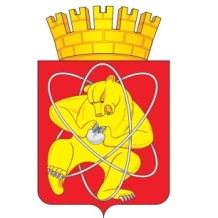 Муниципальное образование «Закрытое административно – территориальное образование Железногорск Красноярского края»СОВЕТ ДЕПУТАТОВ  ЗАТО  г.ЖЕЛЕЗНОГОРСК РЕШЕНИЕ24 мая 2018 г.                                                                   		                                      34-153Р г.ЖелезногорскО выборах Председателя Совета депутатов ЗАТО г. ЖелезногорскНа основании части 3 статьи 25 Устава ЗАТО Железногорск, утвердив протокол № 2 от 24 мая 2018 года по выборам Председателя Совета депутатов ЗАТО г. Железногорск, Совет депутатовРЕШИЛ:1. Избрать Председателем Совета депутатов ЗАТО г. Железногорск Коновалова Анатолия Ивановича.2. Настоящее решение вступает в силу с момента его принятия и подлежит официальному опубликованию.Исполняющий обязанностиПредседателя Совета депутатовЗАТО г.Железногорск						               А.И. Коновалов